Анотація навчального курсуМета курсу (набуті компетентності)Внаслідок вивчення даного навчального курсу здобувач набуде наступних компетентностей:ЗК 1. Здатність формувати системний науковий світогляд, професійну етику, загальнокультурний кругозір.ЗК 4. Здатність до толерантного сприйняття різних ідей, принципово нових точок зору на факти дійсності.ЗК 5. Здатність використовувати потенціал креативності в генеруванні  педагогічних ідей та досягненні наукових цілей. ФК 2.Уміння орієнтуватися в сучасних тенденціях розвитку теорії та методики виховання.ФК 3. Здатність до теоретичного критичного аналізу педагогічних теорій, концепцій, систем і практики  навчання і виховання.ФК 4. Здатність прогнозувати вплив суспільних перетворень на зміну ціннісних орієнтирів учнівської молодіФК 5. Здатність організовувати освітній процес у контексті ідей гуманізації, демократизації, етнізації  виховання на засадах  аксіологічного, культурологічного, синергетичного, особистісно-діяльнісного, компетентнісного підходів та  колективної творчої  діяльності суб’єктів виховної взаємодії.ФК 9. Здатність виявляти шляхи та педагогічні технології духовного розвитку особистості у вищій школі.ПР 2. Знання основних філософських методологічних підходів до організації виховного процесу в контексті варіативності виховних практик.ПР 3. Знання сучасних наукових підходів до розуміння природи й сутності людини, сутності, духовно-культурних цінностей виховання.ПР 11.Уміння самостійно планувати процес проведення наукових досліджень,творчу діяльність та формулювати висновки за одержаними результатами.ПР 16.Уміння моделювати систему роботи щодо формування духовно-культурних цінностей виховання у студентської молоді.ПР 17.Уміння аналізувати виховні феномени у світі збільшення міри свободи, оптимізації процесів соціалізації та індивідуалізації, послідовної аксіологізації та особистісно-діяльнісної  спрямованості освіти. Структура курсуРекомендована літератураБазоваАлексеєнко А.П. Природа духовності. – Х.: Факт, 2004. – 238с.Безугла М. В. Духовно-культурні цінності освіти і духовна безпека особистості.  Духовність особистості: методологія, теорія і практика. 2017. 4 (79). 34-45. Бех І. Д. Духовна енергія вчинку // Освіта і управління. - 2005-№1.-С. 51-58.Бех І. Д. Духовні цінності в розвитку особистості // Педагогіка і психологія. - 1997. - №1. - С. 124-129.Бех І.Д. Духовний розвиток особистості у фокусі сучасного виховного процесу / І.Д. Бех // Духовність  особистості:  методологія,  теорія  і  практика: збірник наукових праць / Гол. редактор Г.П. Шевченко. – Вип. 6 (75). – Сєвєродонецьк: вид-во СНУ ім. В. Даля, 2016. – 316 с. – С. 30-52.Бех, І. Д. Ключовий імператив нашої молоді. Горизонт духовності виховання: колективна монографія,. Вільнюс: Zevedra, 2019. 584 с.Білодід Ю.М. Духовність: сутність, структура, функції. – Житомир: РВВ ІПСТ, 2003. – 192с.Бондаревич І.М. Духовна цілісність особистості: дійсність і перспектива: монографія / І.М. Бондаревич. – Запоріжжя: ЗНТУ, 2008. – 162 с.Духовність  особистості  у  вимірах  культури,  виховання  та  освіти: вибрані наукові статті / Г.П. Шевченко. – К.: Видавництво «Педагогічна думка», 2017.  – 210 с.Духовність особистості: методологія, теорія і практика. Зб. каф. педагогіки ВНУ імені Володимира Даля. Духовно-культурні  цінності  освіти  студентської молоді: монографія / Т. Л. Антоненко, М В. Безугла.  –  Київ: Інститут обдарованої дитини НАПН України, 2017. – 254 с.Духовно-культурні цінності виховання Людини: монографія / Г.П. Шевченко, Антоненко Т. Л., Бєлих О. С., Зеленов Є. А., Карпенко І. М., Крсек О. Є., Рашидова С. С., Рашидов С. Ф., Фунтікова Н. В., Шайкіна О. О. – Луганськ: Вид-во «НОУЛІДЖ», 2013. – 332 с.Кротюк В. А., Малярчук, С. Г. Духовна безпека суспільства та освіта.  Вісник Національної юридичної академії України імені Ярослава Мудрого, 2012. 4 (14). С. 57–76.Лучанінова О.П. Шлях до духовності (духовно- моральна педагогіка в ліцеї) : навч. – метод. Посібник/ О.П. Лучанінова; Днепропетр. Нац.. ун-т. _ Днепропетровск: Пороги, 2004. -145 с. Мистецтво  виховання Людини: колективна монографія / Г. П. Шевченко, В. М. Алфімов,  Т. Л. Антоненко,  М. В. Безугла,  Є. А. Зеленов,  О. П. Лучанінова, Н. Є. Миропольська,  С. С. Рашидова,  І. О. Сафонова,  Г. С. Тарасенко,  Т. Г. Тюріна. — Київ: Вид-во «Педагогічна думка», 2017. — 304 с.Панченко Л. М. Гуманітарна освіта як основа духовної безпеки. Вісник Харківського національного педагогічного університету імені Г. С. Сковороди. Філософія. 2012. 38. С. 149–161. Помиткін Е.О. Духовний розвиток особистості як пріоритетне завдання освіти ХХІ століття / Е.О. Помиткін // Духовність особистості: методологія, теорія і практика: збірник наукових праць / За матеріалами VІІІ Міжнародної науково-практичної конференції «Формування духовної безпеки особистості в умовах сьогодення: виклики і проблеми» (24 травня 2017 року, м. Київ); Ч.1 / Гол. редактор Г.П. Шевченко. – Вип. 3(78). – Сєвєродонецьк: вид-во СНУ ім. В. Даля, 2017. – 378 с. - С.180-187.Помиткін Е.О. Психологія духовного розвитку особистості: Монографія / Е.О. Помиткін. — К.: Наш час, 2007. — 280 с. — Бібліогр.: с. 252–278.Помиткін Е.О. Розвиток емоційної складової духовної культури педагога  / Е.О. Помиткін // Естетика і етика педагогічної дії. Збірник наукових праць. Київ-Полтава, 2011. – С. 84-92.Савчин М. Духовний потенціал людини (Навчальне видання): [монографія] / Мирослав Савчин. – Івано-Франківськ : Місто НВ, 2010. – 508 с.Тюріна Т.Г. Бездуховність як чинник саморуйнування людини і суспільства (у контексті інформаційно-енергетичної парадигми) / Т.Г. Тюріна / Духовність  особистості:  методологія,  теорія  і  практика:  збірник наукових  праць  /  За  матеріалами VІІІ  Міжнародної  науково-практичної конференції  «Формування  духовної  безпеки  особистості  в  умовах  сьогодення: виклики  і  проблеми» (24  травня  2017  року,  м.  Київ)  ;  Ч.1  /  Гол.  редактор Г.П. Шевченко. – Вип. 3(78). –Сєвєродонецьк: вид-во СНУ ім. В. Даля, 2017. – 378 с.С. 287-299 Філіпчук Г.Г. Духовна безпека:культуровідповідність нації / Г.Г. Філіпчук / Духовність  особистості:  методологія,  теорія  і  практика:  збірник наукових  праць  /  За  матеріалами VІІІ  Міжнародної  науково-практичної конференції  «Формування  духовної  безпеки  особистості  в  умовах  сьогодення: виклики  і  проблеми» (24  травня  2017  року,  м.  Київ)  ;  Ч.1  /  Гол.  редактор Г.П. Шевченко. – Вип. 3(78). –Сєвєродонецьк: вид-во СНУ ім. В. Даля, 2017. – 378 с. - С.300-324.Формування духовної культури учнівської молоді засобами мистецтва: основні концептуальні ідеї:  Науковий збірник. Вип. ІІ / За заг.  ред. Шевченко Г.П. – Луганськ: ЛДПУ, 2000. – 94 с.Чурсін М.М. Духовна безпека, духовна культура і концепція стійкого розвитку суспільства  / М.М. Чурсін // Духовність  особистості:  методологія,  теорія  і  практика:  збірник наукових  праць  /  За  матеріалами VІІІ  Міжнародної  науково-практичної конференції  «Формування  духовної  безпеки  особистості  в  умовах  сьогодення: виклики  і  проблеми» (24  травня  2017  року,  м.  Київ)  ;  Ч.1  /  Гол.  редактор Г.П. Шевченко. – Вип. 3(78). –Сєвєродонецьк: вид-во СНУ ім. В. Даля, 2017. – 378 с. - С. 346-360.Шевченко Г. П. Духовна безпека: духовна культура  і духовні цінності сучасної людини / Г. П.Шевченко // Духовність  особистості:  методологія,  теорія  і  практика:  збірник наукових  праць  /  За  матеріалами VІІІ  Міжнародної  науково-практичної конференції  «Формування  духовної  безпеки  особистості  в  умовах  сьогодення: виклики  і  проблеми» (24  травня  2017  року,  м.  Київ)  ;  Ч.1  /  Гол.  редактор Г.П. Шевченко. – Вип. 3(78). –Сєвєродонецьк: вид-во СНУ ім. В. Даля, 2017. – 378 с. - С. 361-373.Шевченко Г.П. Виховання – процес людинотворчості, культуротворчості, духотворчості / Г.П. Шевченко // Духовність особистості: методологія, теорія і практика : збірник наукових праць / За матеріалами VІ Міжнародної науково-практичної конференції «Духовно-культурні цінності виховання людини» 27 травня 2015 р. / Гол. редактор Г.П.Шевченко. – Вип. 3 (66). – Сєвєродонецьк: вид-во СНУ ім. В.Даля, 2015. – 304 с. - С. 288-299.Шевченко Г.П. Духовно-культурні цінності освіти / Г.П. Шевченко // Духовність особистості: методологія, теорія і практика: Збірник наукових праць / Гол. Редактор: Г.П.Шевченко – Вип. 4 (33). – Луганськ: вид-во СНУ ім. В. Даля, 2009. – 200 с.Шевченко Г.П. Культура і мистецтво в ідеалотворенні особистості / Г.П.Шевченко // Духовність  особистості:  методологія,  теорія  і  практика: збірник наукових праць / Гол. редактор Г.П. Шевченко. – Вип. 6 (75). –Сєвєродонецьк: вид-во СНУ ім. В. Даля, 2016. – 316 с.С. 294-305.Шевченко Г.П. Одухотворений образ людини культури ХХІ століття: процес його виховання у вищій школі / Г.П.Шевченко // Духовність особистості: методологія, теорія і практика: збірник наукових праць / Гол. редактор Г.П. Шевченко. – Вип. 5 (68). – Сєвєродонецьк: вид-во СНУ ім. В. Даля, 2015. – 228 с. - С.213-225.Schafer Paul Foundationsforlife. Духовність особистості: методологія, теорія і практика: зб.наук.праць. 2011. 1 (42). С. 172–193. Schafer D. PaulTheCulturalPersonality. Rock’sMills PressOakville, Ontario. 2018. 106 р.Schafer D. PaulTheAgeofCulture. A NewRoadBook. Rock’sMillPress. 2014. 231 р.ДопоміжнаАнтоненко Т.Л. Одухотвореність та культура особистості – домінуючі компоненти її ціннісно-смислової сфери / Т.Л. Антоненко // Духовність  особистості:  методологія,  теорія  і  практика: збірник наукових праць / Гол. редактор Г.П. Шевченко. – Вип. 6 (75). –Сєвєродонецьк: вид-во СНУ ім. В. Даля, 2016. – 316 с. - С. 6-19Антоненко Т.Л. Ціннісно-смислова сфера особистості – фундаментальна основа її духовної безпеки / Т.Л.Антоненко // Духовність особистості: методологія, теорія і практика /  За  матеріалами VІІІ  Міжнародної  науково-практичної конференції  «Формування  духовної  безпеки  особистості  в  умовах  сьогодення: виклики  і  проблеми» (24  травня  2017  року,  м.  Київ)  ;  Ч.1 /  Гол.  редактор Г.П. Шевченко. – Вип. 3(78). –Сєвєродонецьк: вид-во СНУ ім. В. Даля, 2017. – 378 с. - С. 25-34.Бутенко В.Г. Духовний розвиток особистості як пріоритетний напрям діяльності сучасної школи // Кіровоградський держ. пед. ун-т ім. Володимира Винниченка. Наук. Записки. Сер.: Педагогічні науки. Вип..14. – Кіровоград, 1998. – С.5-7.Долгая Н. Мистецтво як засіб духовного становлення особистості // Рідна шк. – 2002. - №2. – С.27-28.Помыткин Э.А.Развитие духовного потенциала и глубинные преобразования личности / Э.А. Помыткин // Духовність особистості: методологія, теорія і практика, 2015. – Вип. 1(64). – С.200-223.Шевченко Г.П. Одухотворений образ людини культури ХХІ століття: процес його виховання у вищій школі / Г.П.Шевченко // Духовність особистості: методологія, теорія і практика: збірник наукових праць / Гол. редактор Г.П. Шевченко. – Вип. 5 (68). – Сєвєродонецьк: вид-во СНУ ім. В. Даля, 2015. – 228 с. - С.213-225.Шевченко Г.П. Освіта та духовне виховання людини / Г.П. Шевченко. - Витоки педагогічної майстерності. 2014. Випуск 13. – С.8-12.Юзвак Ж.М. Духовність як психологічний феномен: структура і чинники розвитку // Філософська думка. – 1999. - №5. – С.139-150.  Методичне забезпеченняТекст лекційОцінювання курсуРозподіл балів для
денної форми навчанняРозподіл балів, які отримують студенти
 заочної форми навчанняШкала оцінювання Політика курсуАРКУШ ОЗНАЙОМЛЕННЯЗ положенням ознайомлений (-а) та зобов’язуюсь виконувати:Силабус курсу:Силабус курсу: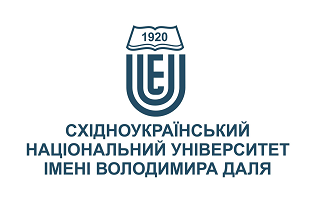 Духовно-культурні цінності вихованняДуховно-культурні цінності вихованняСтупінь вищої освіти:Доктор філософіїДоктор філософіїСпеціальність: 011 Освітні, педагогічні науки011 Освітні, педагогічні наукиРік підготовки:11Семестр викладання:веснянийвеснянийКількість кредитів ЄКТС:33Мова(-и) викладання:українськаукраїнськаВид семестрового контролюекзаменекзаменАвтор курсу та лектор:Автор курсу та лектор:Автор курсу та лектор:Автор курсу та лектор:Автор курсу та лектор:д. п. н., проф.  Шевченко Г.П.д. п. н., проф.  Шевченко Г.П.д. п. н., проф.  Шевченко Г.П.д. п. н., проф.  Шевченко Г.П.д. п. н., проф.  Шевченко Г.П.д. п. н., проф.  Шевченко Г.П.д. п. н., проф.  Шевченко Г.П.д. п. н., проф.  Шевченко Г.П.вчений ступінь, вчене звання, прізвище, ім’я та по-батьковівчений ступінь, вчене звання, прізвище, ім’я та по-батьковівчений ступінь, вчене звання, прізвище, ім’я та по-батьковівчений ступінь, вчене звання, прізвище, ім’я та по-батьковівчений ступінь, вчене звання, прізвище, ім’я та по-батьковівчений ступінь, вчене звання, прізвище, ім’я та по-батьковівчений ступінь, вчене звання, прізвище, ім’я та по-батьковівчений ступінь, вчене звання, прізвище, ім’я та по-батьковіЗавідувач кафедри педагогікиЗавідувач кафедри педагогікиЗавідувач кафедри педагогікиЗавідувач кафедри педагогікиЗавідувач кафедри педагогікиЗавідувач кафедри педагогікиЗавідувач кафедри педагогікиЗавідувач кафедри педагогікипосадапосадапосадапосадапосадапосадапосадапосадаshevchencko.gala@gmail.com+38-0991846901за розкладомелектронна адресателефонмесенджермесенджерконсультаціїЦілі вивчення курсу:Наведені в курсі матеріали спрямовані на усвідомлення змістовної сутності духовності, духовних цінностей, культурних цінностей, різних наукових підходів до процесу духовного виховання особистості. В основу викладання дисципліни покладено аксіологічний, культурологічний, цивілізаційний, антропологічний підходи, які передбачають розгляд проблеми духовності як основної людинотворчої  функції. Програма передбачає освітньо-виховну мету, яка спрямована на формування духовних потреб, духовних почуттів, ціннісного, морального відношення до людини, моральних ідеалів людства.Предметом дисципліни «Духовно-культурні цінності виховання» є духовно-моральні цінності, ціннісний світогляд, духовно-моральна культура, культура поведінки та вчинку.Завдання дисципліни: розуміння сутності духовності, духовних цінностей, духовної культури та її складових;формування світоглядної орієнтації на духовно-культурні цінності та духовно-моральні ідеали;формування духовної культури;сприяти формуванню потреби у духовно-культурному самовдосконаленні.Результати навчання:Знати:сутність духовності, духовних цінностей, духовних потреб, духовної культури та її складових;основи морально-естетичної поведінки та духовно-моральних вчинків; Вміти: аналізувати й систематизувати основні наукові ідеї щодо духовності особистості;	збагачувати власну картину світу, людської природи; розширювати свій науковий кругозір за рахунок здобуття нових знань з проблем духовності;орієнтуватися в колі проблем духовно-культурних цінностей;визначати зміст, основні етапи духовного розвитку особистості.Передумови до початку вивчення:Для опанування дисципліни «Духовно-культурні цінності виховання» необхідні знання з дисциплін: «Філософія науки та професійна етика», «Історія педагогіки та компаративна педагогіка».№ТемаГодини (Л/ЛБ/ПЗ)Стислий змістІнструменти і завданняПроблема феномену духовності людини 21 століття2/0/2Специфічні особливості природа людини. Тілесно-духовно-душевна сутність. Енергоінформаційна структура природи людини. Духовність особистості з точки зору космопланетарного підходу.Участь в обговоренніІндивідуальні завданняВиховання краси духу2/0/2Проблема виховання людини як центральний стрижень проблем розвитку цивілізації. Погляди вчених-філософів і педагогів на природу людини в різні історичні періоди. Виховання душі як енергетичного духовного центру народження «людського в людині», духовності, Краси Духу. Основні причини духовно-моральної кризи суспільства.  Виховання духовності як енергетичного духовного центру народження «людського в людині»Участь в обговоренніІндивідуальні завданняАктуальні проблеми духовного розвитку особистості2/0/2Феномен духовності в її органічній єдності з феноменом людини. Духовно-культурні основи розвитку людини в її віковій динаміці. Вплив мистецтва на духовний світ людини. Педагогіка духовності як шлях сходження особистості до вершин честі і обов'язку, совісті і віри, добра і краси через повсякденну тяжку працю.Участь в обговоренніІндивідуальні завданняДуховна культура особистості2/0/2Поняття культури. Функції культури. Культурні цінності. Духовна культура особистості, її сутність і структура. Духовна культура суспільства. Змістовна сутність і структура духовної культури. Домінанти духовної культури.Участь в обговоренніІндивідуальні завданняДуховно-культурні цінності  - змістовна характеристика2/0/2Сутнісна характеристика цінностей. Культурні цінності, духовні цінності. Передумови переходу людства до нової Епохи Культури. Характеристика культурних цінностей. Художня освіта як основа життя культурної людини (за П. Шафером). Участь в обговоренніІндивідуальні завданняДуховна домінанта людиноцентристської парадигми освіти2/0/2Основні причини колізій духовного життя сучасної цивілізації і духовної кризи особистості. Сутнісна характеристика нової соціокультурної парадигми, яка (за Ф. Лазарєвим та Брюсом А. Літтлом). Змістовна сутність людиноцентристської парадигми освіти. Її духовна домінанта.Участь в обговоренніІндивідуальні завданняДуховно-культурні цінності освіти2/0/2Значущість мистецтва у вихованні освіченої особистості. Особливості впливу мистецтва на духовно-культурний світ студентської молоді. Загальна характеристика духовно-культурних цінностей освіти.Участь в обговоренніІндивідуальні завданняКультура і мистецтво в ідеалотворенні особистості2/0/2Ключові аспекти проблеми культури і мистецтва в ідеалотворенні особистості. Криза виховання людини у сучасному суспільстві. Значущість освоєння культури і мистецтва як фундаментальної основи ідеалотворення у вихованні сучасної молоді. Характеристика поглядів визначних зарубіжних і вітчизняних педагогів-класиків щодо важливості виховання, культури, мистецтва. Модель культурної особистості. Виховання ідеалів «людяного» в Людині за умов дотримання Законів моралі Всесвіту.Участь в обговоренніІндивідуальні завданняФорми і засоби виховання морально-естетичних ідеалів учнівської молоді2/0/2Морально-естетичні ідеали українського народу: краса побуту, українське декоративне мистецтво, духовна скарбниця, любов до рідного краю, українська пісня. Досвід виховання морально-естетичних ідеалів учнівської молоді в педагогічній практиці.Участь в обговоренніІндивідуальні завданняВиховання одухотворенного образу людини культури 21 століття2/0/2Місце культури у вихованні образу сучасної людини. Характеристика поняття «одухотворений образ людини». Виховання образу людини культури на засадах духовно-культурних цінностей. Виховання духовності як усвідомлення людиною пріоритету духовних і культурних цінностейУчасть в обговоренніІндивідуальні завданняДуховна безпека особистості2/0/2Бездуховність як чинник саморуйнування людини і суспільства. Духовна безпека: культуровідповідність нації. Духовна безпека – духовно-моральна культура і духовні цінності сучасної людини. Ціннісно-смислова сфера особистості – фундаментальна основа її духовної безпеки.Участь в обговоренніІндивідуальні завданняІнструменти і завданняКількість балівУчасть в обговоренні55Завдання до самостійної  роботи    10екзамен35Разом100Виконання семінарських (практичних) завдань  22Самостійна робота    50екзамен28                                   Усього100 балівСума балів за всі види навчальної діяльностіОцінка ECTSОцінка за національною шкалоюОцінка за національною шкалоюСума балів за всі види навчальної діяльностіОцінка ECTSдля екзамену, курсового проекту (роботи), практикидля заліку90 – 100Авідміннозараховано82-89Вдобрезараховано74-81Сдобрезараховано64-73Dзадовільнозараховано60-63Езадовільнозараховано35-59FXнезадовільно з можливістю повторного складанняне зараховано з можливістю повторного складання0-34Fнезадовільно з обов’язковим повторним вивченням дисциплінине зараховано з обов’язковим повторним вивченням дисципліниПлагіат та академічна доброчесність:Аспірант може пройти певні онлайн-курси, які пов'язані з темами дисципліни, на онлайн-платформах. При поданні документу про проходження курсу аспіранту можуть бути перезараховані певні теми курсу та нараховані бали за завдання.Під час виконання завдань аспірант має дотримуватись політики академічної доброчесності. Запозичення мають бути оформлені відповідними посиланнями. Списування є забороненим.Завдання і заняття:Всі завдання, передбачені програмою курсу мають бути виконані своєчасно і оцінені в спосіб, зазначений вище. Аудиторні заняття мають відвідуватись регулярно. Пропущені заняття (з будь-яких причин) мають бути відпрацьовані з отриманням відповідної оцінки не пізніше останнього тижня поточного семестру. В разі поважної причини (хвороба, академічна мобільність тощо) терміни можуть бути збільшені за письмовим дозволом декана.Поведінка в аудиторії:На заняття аспіранти вчасно приходять до аудиторії відповідно до діючого розкладу та обов’язково мають дотримуватися вимог техніки безпеки.Під час занять студенти:не вживають їжу та жувальну гумку;не залишають аудиторію без дозволу викладача;не заважають викладачу проводити заняття.Під час контролю знань аспіранти:є підготовленими відповідно до вимог даного курсу;розраховують тільки на власні знання (не шукають інші джерела інформації або «допомоги» інших осіб);не заважають іншим;виконують усі вимоги викладачів щодо контролю знань.Ідентифікаційні ознаки документа (назва, дата впровадження тощо)Положення про формування силабусів навчальних дисциплін СНУ ім. В. ДаляРедакція 2020-01, без змінВведено в дію 03.02.2020№з/ппосадаП.І.БДата ознайомленняПідпис про ознайомлення№з/ппосадаП.І.БДата ознайомленняПідпис про ознайомлення